Отчёт по результатам самообследования
МБОУ «Начальная общеобразовательная школа №14»за 2019 годБиробиджан 2020Содержание 1.  Аналитическая часть1.1. Введение 
1.2. Оценка образовательной деятельности и организации учебного процесса 
1.3. Инфраструктура

2. Показатели деятельности образовательной организации, подлежащей самообследованию1. Аналитическая часть1.1. Введение
Аналитический отчет по результатам самообследования МБОУ «Начальная общеобразовательная школа №14» составлен в соответствии с пунктом 3 части 2  статьи 29 Федерального закона от 29 декабря 2012 года   № 273-ФЗ «Об  образовании в Российской Федерации» и имеет своей  целью обеспечение доступности и открытости информации о деятельности образовательной организации. Самообследование МБОУ «Начальная общеобразовательная школа №14» проводилось по показателям, которые утверждены приказом  Министерства  образования  и  науки  Российской Федерации  от 10 декабря  2013 года №1324. Приоритетными направлениями работы школы в 2019 году были:- совершенствование процедуры мониторинга качества образования;- сохранение у детей желания учиться и формирование у них умения учиться (через ситуацию успеха, портфолио);- индивидуализация обучения как способ формирования универсальных учебных действий (далее - УУД) младшего школьника;-  обеспечение системы мер по преодолению трудностей обучения низкомотивированных учащихся;- создание благоприятных условий для удовлетворения особых образовательных потребностей обучающихся с ограниченными возможностями здоровья (далее - ОВЗ);- активизация работы с одаренными детьми по участию в олимпиадах и конкурсах;- активизация  работы,  направленной  на  сохранение  и  укрепление  здоровья  учащихся, привитие им навыков здорового образа жизни;- развитие системы воспитания и внеурочной деятельности в школе;- оказание методической поддержки молодым специалистам, вовлечение их в работу школьных методических объединений, поощрение  участия в профессиональных конкурсах;- формирование готовности педагогов к распространению педагогического опыта.Цель  отчёта:  оценить  деятельность  образовательного  учреждения  в  2019  году - качество образовательного процесса, образовательных результатов, условия реализации образовательных программ.Задачи самообследования: - проанализировать динамику контингента обучающихся;- изучить качественный состав педагогических кадров, определить уровень профессионализма и соответствие его современным требованиям;- установить соответствие материально-технического оснащения нормативным требованиям, требованиям федерального государственного образовательного стандарта начального общего образования (далее - ФГОС НОО) и федерального государственного образовательного стандарта начального общего образования обучающихся с ограниченными возможностями здоровья (далее - ФГОС НОО обучающихся с ОВЗ);- проанализировать  результаты  обучения  на  конец  учебного года,  сравнить  с  имеющимися данными за предыдущий учебный год;- оценить достижения школы за отчётный период;- сделать выводы о качестве созданных условий в школе для осуществления образовательного процесса, адекватности их требованиям выполнения ФГОС НОО и потребности в обучении, оценить качество результата обучения в сравнении с внешней оценкой. 1.2. Оценка образовательной деятельности и организации учебного процессаПриём учащихся в МБОУ «Начальная общеобразовательная школа №14»  на обучение по основной (далее - ООП НОО) и адаптированным основным общеобразовательным программам начального общего образования (далее - АООП НОО) обучающихся с задержкой психического развития (вариант 7.1., вариант 7.2.), слабослышащих и позднооглохших детей (вариант 2.2), с расстройством  аутистического  спектра (вариант 8.2.), с нарушением опорно-двигательного аппарата (вариант 6.2.) осуществляется в соответствии с Конституцией Российской Федерации, федеральными законами, решениями  вышестоящих  органов,  осуществляющих  управление  в  области  образования, локальными актами общеобразовательной организации. На 20.10.2019  всего 1048 учащихся, из них по ООП НОО 954 учащихся, по АООП НОО 94 учащихся, по  сравнению с аналогичным периодом прошлого года на 222 учащихся больше.  Количество учащихся в школе остается по-прежнему стабильно высоким.Режим работы образовательной организации (далее - ОО) отвечает требованиям СанПиН 2.4.2.2821-10 «Санитарно-эпидемиологические требования к условиям и организации обучения в общеобразовательных учреждениях», ФГОС НОО и ФГОС НОО обучающихся с ОВЗ: в школе пятидневная рабочая неделя, учебные занятия начинаются в 8.30 и заканчиваются в 13.15, вторая половина занята внеурочной деятельностью, занятиями в кружках и секциях,  занятиями в группах продленного дня (далее - ГПД) для обучающихся по АООП НОО.Продолжительность каникул в 2019 году:
Продолжительность уроков – 45 минут, перемен 10-20 минут.Продолжительность учебного года для 2-4 классов - 34 недели,                            1 классов - 33 недели. Для  1-х классов в феврале введены дополнительные каникулы.  Качество знаний и процент успеваемости   учащихся за два  последних учебных года остается стабильно высоким.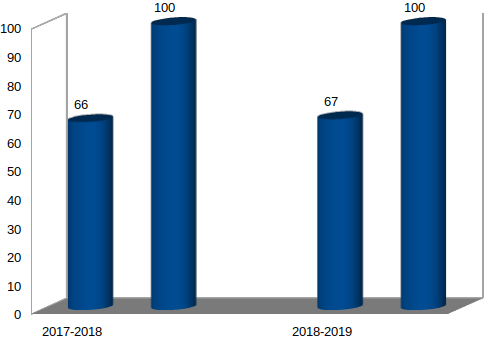 В  целом,  качество  знаний  в 2019  году  можно  представить  в таблице, которая  позволяет   сравнить   качество   знаний   каждого   класса   с   показателями своей параллели  и  школы  в  целом.     Всероссийские проверочные работы в 4-х классах  показали соответствие результатов  обучающихся предъявляемым  требованиям ФГОС НОО и ФГОС НОО обучающихся с ОВЗ  к выпускнику начальной школы. Высокие результаты достигнуты по учебным предметам «Русский язык», «Математика», «Окружающий мир».  Средний процент выполнения заданий по школе выше, чем по региону и по России. 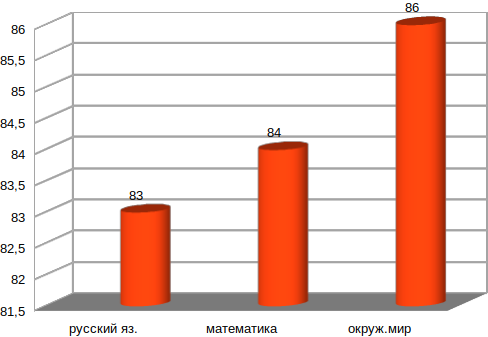 Обучение в  школе обеспечивается за счет освоения ООП НОО и АООП НОО.Целевое назначение ООП НОО:  создание  развивающей  образовательной  среды,  гарантирующей  высокое качество, доступность и открытость образования, способствующей сохранности и укреплению физического,  психологического  и  социального  здоровья  обучающихся,  и обеспечивающей их духовно-нравственное развитие. Целевое назначение АООП НОО:  обеспечение  выполнения требований ФГОС НОО обучающихся с ОВЗ посредством создания условий для максимального удовлетворения особых образовательных потребностей обучающихся с ОВЗ, обеспечивающих усвоение  ими социального и культурного опыта. Основой  для  освоения  стандартов   начального  общего  образования  в 2019 году  является  реализация учебно-методических комплектов «Планета знаний»  (1-3 классы),  «Школа России» (1-4 классы).   Все рабочие программы в 2019 году выполнены на 100%.О качестве образования и эффективности профессиональной деятельности педагогов свидетельствуют наличие у учащихся необходимых предметных знаний, владение различными способами познания и сформированность УУД, обеспечивающих способность к организации самостоятельной учебной деятельности. В соответствии с требованиями ФГОС НОО и ФГОС НОО обучающихся с ОВЗ планируемые метапредметные результаты подлежат формированию, отслеживанию и оценке. Результаты мониторинга по формированию УУД  позволяют судить о продвижении отдельного учащегося и класса в целом. Целью мониторинга явилось отслеживание процесса развития и формирования метапредметных УУД для проектирования и своевременной корректировки учебного процесса.  Сформированность УУД учащихся 2-4 классов (май 2019) в процентах: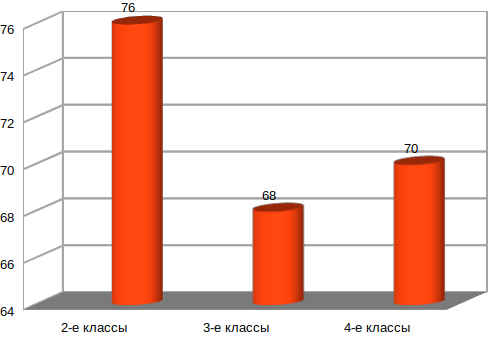 Качество получаемого образования в значительной степени зависит от профессионализма  и  компетентности  педагогических  кадров.  Повышение  квалификации сотрудников является обязательным условием для выполнения профессиональной деятельности.   Это   требование   закреплено   в Федеральном законе от 29 декабря 2012 года  № 273-ФЗ «Об  образовании в Российской Федерации».   Важным  направлением  роста  профессионального  мастерства  педагогов  является  их  участие  в профессиональных конкурсах, конференциях, семинарах различного  уровня, публикация статей и научно-методических разработок в различных изданиях, в т.ч. электронных.   Участие педагогов  школы в различных  формах методической работы( 2019 год) в процентах:  В школе создаются условия для профессионально-личностного роста педагогических работников, по результатам анкетирования 94,6%, опрошенных педагогов  согласны с данным  утверждением.  Школа поддерживает одаренных и талантливых детей, стимулируя их участие в конкурсах, олимпиадах, соревнованиях. Активность и результативность участия школьников в конкурсах, олимпиадах, соревнованиях различных уровнях представлены в таблице:На период самообследования в школе работали  52 педагога. Развитие  кадрового   потенциала   школы   является   одной   из   приоритетных   задач   для ОО.В 2019  году школа укомплектована на 100% педагогическими  кадрами.   Педагогический коллектив стабилен по численности и   составу   работающих.  По образованию (чел.)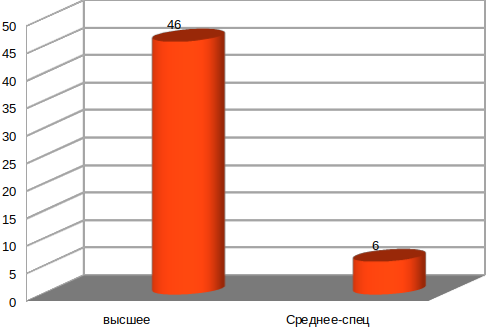 Уровень профессиональной подготовки педагогов школы    соответствует   требованиям   ФГОС   НОО и ФГОС НОО обучающихся с ОВЗ, 88,5% педагогов имеют высшее профессиональное образование.    Прошли   курсовую   подготовку 100% педагогов.По результатам аттестации (чел.)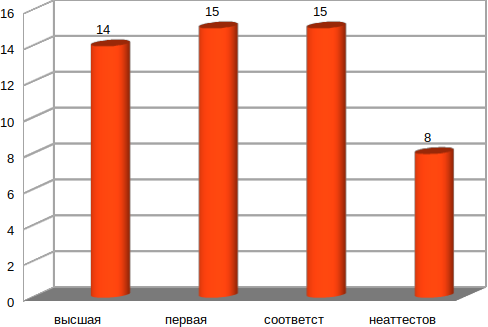 Аттестованы в 2019 году 11 педагогов     Качественный состав педагогических кадров по уровню квалификации говорит о том, что 56% педагогов имеют высшую и первую квалификационные категории. Аттестация педагогических работников осуществляется в соответствии с утверждённым графиком. Вопрос аттестации педагогов школы стоит на контроле у администрации.48% педагогов школы имеют  ведомственные награды Министерства образования и науки Российской Федерации»:  нагрудный знак  «Почётный работник общего образования Российской Федерации», Почетная грамота Министерства образования и науки Российской Федерации.  Наличие  наград у педагогов школы (2019 год):В целях повышения качества образовательной деятельности в школе проводится целенаправленная кадровая политика, основная цель которой -  обеспечение оптимального баланса процессов обновления и сохранения численного и качественного состава кадров в соответствии с потребностями школы. 1.3 ИнфраструктураНеобходимым условием функционирования образовательного учреждения является дальнейшее совершенствование материально-технического обеспечения ОО современным учебным и спортивным оборудованием, информационно-техническими  средствами,  что  должно  способствовать  качественному решению тех задач, которые стоят перед ОО.  Для организации учебно-воспитательного процесса созданы необходимые материально-технические и учебно-методические условия. Учебные занятия проводятся в  43 учебных  кабинетах.  Имеются кабинеты  иностранного языка,  музыки, педагога-психолога, учителей-логопедов, а также библиотека, спортивные залы. В школе имеется столовая, которая рассчитана на 260 посадочных мест. Технологическое оборудование столовой постоянно обновляется. В учебно-воспитательном процессе используется актовый зал на 196 посадочных мест. Имеется кабинет информатики, который оборудован  12 компьютерами. Школа ведет большую работу по информатизации образовательного процесса. В учебном процессе используются 67 персональных компьютеров, 2 интерактивные доски.Школа имеет свой сайт,  который  регулярно обновляется.Фонд библиотеки  укомплектован научно-популярной, справочной,  художественной литературой, а также учебниками и учебными пособиями, педагогической и методической  литературой.   Школьная библиотека даёт возможность педагогам работать с учебно-методическими журналами и другой методической литературой.  Общий  библиотечный  фонд  школы  составляет  15757  единиц хранения,  из  них  8242 - учебники.  В  2019  году  школа  на  100%  обеспечена  учебной  литературой. Помещения  школы  используются  в  образовательных  целях  и  для  организации  работы  служб, обеспечивающих работоспособность ОО. 2. Показатели деятельности общеобразовательной организации, подлежащей самообследованиюРассмотрен на заседании  педагогического советаот 02.03.2020 протокол №3Утвержден приказом директора МБОУ «Начальная общеобразовательная школа №14» от 17.04.2020 №114Даты начала и окончанияКлассы (параллели)Зимние каникулы29.12.2018-10.01.20191-4 классы  Дополнительные каникулы09.02.2019-17.02.20191 классы   дополнительныеВесенние каникулы23.03.2019-31.03.20191-4 классы  Летние каникулы25.05.2019-31.08.20191-4 классы  Осенние каникулы 28.10.2019-04.11.20191-4 классы  КлассКачество знаний/% обучКачество знаний/% обученности на параллели2а96/10067/1002б70/10067/1002в100/10067/1002г68/10067/1002д41/10067/1002е69/10067/1002ж19/10067/1003а81/10065/1003б80/10065/1003в96/10065/1003г73/10065/1003д71/10065/1003е37/10065/1003ж38/10065/1003з23/10065/1004а78/10068/1004б86/10068/1004в70/10068/1004г75/10068/1004д42/10068/1004е75/10068/1004ж61/10068/1004з44/10068/100Качество знаний/% обученности по школе Качество знаний/% обученности по школе 67/100Наименование мероприятияРезультативность Участие в олимпиадах Участие в олимпиадахШкольный этап Всероссийской олимпиады школьников по  русскому языку, математике, окружающему мируII, III  местаСертификаты  участникамВсероссийская олимпиада “Символы России. Спортивные достижения»Дипломы участниковМеждународная олимпиада «ИНФОУРОК» по английскому языку 4-е классыСертификаты  победителей и призеровГородская научно-практическая конференция “ У истоков науки”Дипломы победителей и призеровIV Международный блиц-турнир “Четвероклассники в стране Знаний”1, 2, 3 местаСертификаты участниковЧемпионат  начальной школы среди 3-х классов “Вундеркинд”II место ДипломВсероссийский конкурс по исследовательской работеДиплом II степениМеждународная Онлайн-олимпиада по математике для 1-4  классов Почетные  грамоты победителейОбщероссийская олимпиада по православной культуре  (школьный этап) 4 -е классыДипломы призеровГородская олимпиада младших школьников по русскому языку, математикеДипломы победителей и призеровУчастие в конкурсахУчастие в конкурсахГородской фестиваль самодеятельного творчества  школьников  «Славлю область мою»Диплом участникаГородской плац-парад юнармейских отрядовДипломы участниковГородской конкурс инспекторов движения  «В лучах светофора»II место Диплом участникаГородской конкурс «Птичий городок»Дипломы участниковГородское мероприятие, посвященное Дню тиграДиплом участникаГородской конкурс чтецов на английском языкеДиплом победителяУчастие в  спортивных соревнованияхУчастие в  спортивных соревнованияхГородские соревнования среди лагерей дневного пребыванияI место Диплом участникаВсероссийская акция «Кросс Нации»Дипломы участниковГородские соревнования по мини-футболу среди школ городаII место Диплом участникаГородские соревнования «Папа, мама,  я – спортивная семья»Диплом победителяУчастие в акцияхУчастие в акцияхКонцертная программа для ветеранов Великой Отечественной войны и трудаДипломы участниковГородская акция «Безопасность на объектах железнодорожного транспорта»III место ДипломГородская акция «Солдатский треугольник»УчастиеКвалификационная категория / соответствие (чел)Квалификационная категория / соответствие (чел)Квалификационная категория / соответствие (чел)ВысшаяПерваяСоответствие3 чел.4 чел.4 чел.Нагрудный знак “Почетный работник общего образования РФ”Почетная грамота  Министерства образования и науки РФБлагодарность мэраБлагодарность Законодательного Собрания ЕАОБлагодарственное письмо регионального отделения Всероссийской политической партии “Единая Россия”Благодарность губернатора  ЕАО и  городской Думы18%15%43%25%27%22%N п/пПоказатели Единица измерения1.Образовательная деятельностьОбразовательная деятельность1.1Общая численность учащихся 1048 человек1.2Численность учащихся по образовательной программе начального общего образования 1048 человек1.3Численность учащихся по образовательной программе основного общего образования - 1.4Численность учащихся по образовательной программе среднего общего образования -1.5Численность/удельный вес численности учащихся, успевающих на "4" и "5" по результатам промежуточной аттестации, в общей численности учащихся 418 человек /67%1.6Средний балл государственной итоговой аттестации выпускников 9 класса по русскому языку - 1.7Средний балл государственной итоговой аттестации выпускников 9 класса по математике - 1.8Средний балл единого государственного экзамена выпускников 11 класса по русскому языку - 1.9Средний балл единого государственного экзамена выпускников 11 класса по математике - 1.10Численность/удельный вес численности выпускников 9 класса, получивших неудовлетворительные результаты на государственной итоговой аттестации по русскому языку, в общей численности выпускников 9 класса - 1.11Численность/удельный вес численности выпускников 9 класса, получивших неудовлетворительные результаты на государственной итоговой аттестации по математике, в общей численности выпускников 9 класса - 1.12Численность/удельный вес численности выпускников 11 класса, получивших результаты ниже установленного минимального количества баллов единого государственного экзамена по русскому языку, в общей численности выпускников 11 класса - 1.13Численность/удельный вес численности выпускников 11 класса, получивших результаты ниже установленного минимального количества баллов единого государственного экзамена по математике, в общей численности выпускников 11 класса - 1.14Численность/удельный вес численности выпускников 9 класса, не получивших аттестаты об основном общем образовании, в общей численности выпускников 9 класса - 1.15Численность/удельный вес численности выпускников 11 класса, не получивших аттестаты о среднем общем образовании, в общей численности выпускников 11 класса - 1.16Численность/удельный вес численности выпускников 9 класса, получивших аттестаты об основном общем образовании с отличием, в общей численности выпускников 9 класса - 1.17Численность/удельный вес численности выпускников 11 класса, получивших аттестаты о среднем общем образовании с отличием, в общей численности выпускников 11 класса - 1.18Численность/удельный вес численности учащихся, принявших участие в различных олимпиадах, смотрах, конкурсах, в общей численности учащихся 524/50% 1.19Численность/удельный вес численности учащихся-победителей и призеров олимпиад, смотров, конкурсов, в общей численности учащихся, в том числе: 80 человек/8%1.19.1Регионального уровня 10 человек/0,9%1.19.2Федерального уровня 37 человек/4%1.19.3Международного уровня 6 человек/0,6%1.20Численность/удельный вес численности учащихся, получающих образование с углубленным изучением отдельных учебных предметов, в общей численности учащихся - 1.21Численность/удельный вес численности учащихся, получающих образование в рамках профильного обучения, в общей численности учащихся - 1.22Численность/удельный вес численности обучающихся с применением дистанционных образовательных технологий, электронного обучения, в общей численности учащихся 0 1.23Численность/удельный вес численности учащихся в рамках сетевой формы реализации образовательных программ, в общей численности учащихся 0 1.24Общая численность педагогических работников, в том числе: 52 человека1.25Численность/удельный вес численности педагогических работников, имеющих высшее образование, в общей численности педагогических работников 46 человек /88%1.26Численность/удельный вес численности педагогических работников, имеющих высшее образование педагогической направленности (профиля), в общей численности педагогических работников 42 человека/81%1.27Численность/удельный вес численности педагогических работников, имеющих среднее профессиональное образование, в общей численности педагогических работников 6 человек/12%1.28Численность/удельный вес численности педагогических работников, имеющих среднее профессиональное образование педагогической направленности (профиля), в общей численности педагогических работников 6 человек/12%1.29Численность/удельный вес численности педагогических работников, которым по результатам аттестации присвоена квалификационная категория в общей численности педагогических работников, в том числе: 29 человек/56%1.29.1Высшая 14 человек/27%1.29.2Первая 15 человек/29 %1.30Численность/удельный вес численности педагогических работников в общей численности педагогических работников, педагогический стаж работы которых составляет: 23 человека/44%1.30.1До 5 лет 7 человек/13%1.30.2Свыше 30 лет 16 человек/31%1.31Численность/удельный вес численности педагогических работников в общей численности педагогических работников в возрасте до 30 лет 5 человек/11%1.32Численность/удельный вес численности педагогических работников в общей численности педагогических работников в возрасте от 55 лет 13 человек/25%1.33Численность/удельный вес численности педагогических и административно-хозяйственных работников, прошедших за последние 5 лет повышение квалификации/профессиональную переподготовку по профилю педагогической деятельности или иной осуществляемой в образовательной организации деятельности, в общей численности педагогических и административно-хозяйственных работников 55 человек/100% 1.34Численность/удельный вес численности педагогических и административно-хозяйственных работников, прошедших повышение квалификации по применению в образовательном процессе федеральных государственных образовательных стандартов в общей численности педагогических и административно-хозяйственных работников 55 человек/100% 2.ИнфраструктураИнфраструктура2.1Количество компьютеров в расчете на одного учащегося 0,062.2Количество экземпляров учебной и учебно-методической литературы из общего количества единиц хранения библиотечного фонда, состоящих на учете, в расчете на одного учащегося 19 экземпляров 2.3Наличие в образовательной организации системы электронного документооборота да2.4Наличие читального зала библиотеки, в том числе: да2.4.1С обеспечением возможности работы на стационарных компьютерах или использования переносных компьютеров да2.4.2С медиатекой нет2.4.3Оснащенного средствами сканирования и распознавания текстов да2.4.4С выходом в Интернет с компьютеров, расположенных в помещении библиотеки да2.4.5С контролируемой распечаткой бумажных материалов нет2.5Численность/удельный вес численности учащихся, которым обеспечена возможность пользоваться широкополосным Интернетом (не менее 2 Мб/с), в общей численности учащихся 1048 человек/100% 2.6Общая площадь помещений, в которых осуществляется образовательная деятельность, в расчете на одного учащегося 4 кв.м